American Rescue Plan Act of 2021 Coronavirus State and Local Fiscal Recover FundProject Request and Eligibility DeterminationBASIC INFORMATION AND DESCRIPTION:ELIGIBILITY REVIEW: JUSTIFICATION AND LEGAL REVIEW FOR STATE AUTHORITY:PROGRAM ADMINISTRATION INFORMATION:Proposed Project Budget, delineated by Cost Item for Allowable Cost Review. Review conducted in accordance with Allowable Cost Policy. *Indirect costs are calculated as 10% of Modified Total Direct Costs. MTDC means all direct salaries and wages, applicable fringe benefits, materials and supplies, services, travel, and up to the first $25,000 of each subaward (regardless of the period of performance of the subawards under the award). MTDC EXCLUDES equipment, capital expenditures, charges for patient care, rental costs, tuition remission, scholarships and fellowships, participant support SPECIAL REQUIREMENTS OR LIMITATIONS:Document any special requirements or limitations that apply to this Expenditure Category and/or project.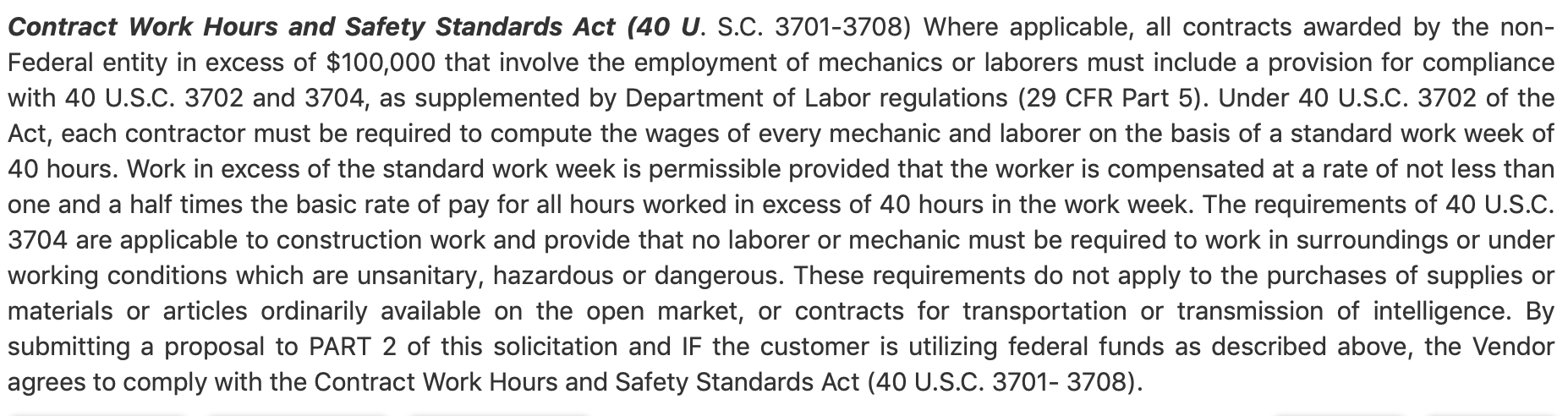 PROJECT & EXPENDITURE REPORTING DATA ELEMENTS BY EXPENDITURE CATEGORY (EC):Identify project reporting elements for applicable Expenditure Category (Consult pages 19-34 in the Compliance and Reporting Guide) and ensure that this information is documented as required.PROHIBITIONS VERIFICATION: Conduct preliminary review to determine that project does not violate any of the prohibited terms of the ARP/CSLFRF.
 Project does not contravene the statutory purpose of ARP/CSLFRF, including program, service, or capital expenditure that includes a term or condition that undermines efforts to stop the spread of COVID-19 No prohibited Conflict of Interest  Project does not violate applicable state and federal laws and local ordinances No pension fund deposit No borrowings or debt service No financial reservesAPPLICABLE ADDITIONAL UNIFORM GUIDANCE REQUIREMENTS:Select all that apply to this project and alert appropriate staff for implementation. Procurement Property management  Subawards Program Income Conflicts of Interest Records RetentionADDITIONAL PROJECT NOTES / DIRECTIVES: ELIGIBLE USE & ALLOWABLE COST REVIEW COMPLETED BY:________________________________________________		___________________________________Signature							DateProgram/Project Name:Water Line Extension ProjectProgram/Project Description:See BelowResponsible Department:Water DepartmentProgram/Project Manager Name:Jane SmithTotal Amount Requested:$1,200,000Internal Account Code(s): (assigned by Finance)1234-001Treasury Expenditure Category Level:Treasury Expenditure Category:Water, Sewer, Stormwater Infrastructure Please provide description of project and attach any necessary documentation. Must conform with requirements in 31 CFR 35.6(e)(1).Extension of a water line to a new fire training facility. County will install approximately 7,655 linear feet of 16 inch water main pipe in the Town of TarHeel’s existing water distribution system and connect to existing water mains along Southwest Smith Street. The extension will serve approximately 100 existing residential properties that currently do not have community water, as well as the new fire training facility (to be constructed by 2027). The existing residential property owners rely on wells and have had some issues with contamination. Because the county does not own or operate the water system, after the water line is constructed, the county intends to transfer ownership of the water line at no cost to the Town of TarHeel. The estimated cost of the water line extension is $1.2 million. The estimate includes engineering, other planning, and construction costs. The water line extension is part of a broader, $15 million project to construct the fire training facility. The remaining costs of the broader project will be paid with non-grant funding sources. The estimated completion date for the water line extension portion of the project is March 2026. At that point, the town’s water system will be able to connect the 100 residential properties. It expects approximately 50 properties will connect immediately. The fire training facility will not be completed until January 2027. The estimated gross revenues the city will earn from the expected 50 new water customers (including connection fees, new account fees, and average monthly bill revenues) from March 2026 through December 2026 is $100,000. This project falls within the parameters of EC 5.11. It is eligible for ARP/CSLFRF funding by reference to the EPA’s Drinking Water State Revolving Fund (DWSRF) project list. See 31 CFR Subpart A, Part 35.6(e)(1)(iii). See also “As detailed further below, DWSRF and CWSRF eligible projects continue to be presumed to be necessary investments under the final rule, with the exception of projects for the rehabilitation of dams and reservoirs, which the EPA has permitted in certain circumstances under the DWSRF and, as discussed below, are addressed separately in the final rule.” Final Rule Supplement page 266.Specifically, it involves the transmission and distribution, including improvements of water pressure or prevention of contamination in infrastructure and lead service line replacements. See page 10 of the DWSRF. [INCLUDE DWSRF PROJECT GUIDE IN PROJECT FILE.] Project authorized by G.S. 153A, Art. 15, which gives the county authority to construct a water line to serve county citizens.Transfer to town authorized by G.S. 160A, Art. 20, pursuant to an interlocal government agreement between the county and town.U.G. ProvisionsCost ItemsEstimated AmountNecessary/
Reasonable% AllocableAdditional Documentation200.430Compensation200.431Fringe Benefits200.475Travel200.439Equipment & Other Capital$1,068,000100%See procurement policyFinal Rule specifically authorizes this capital project; no further written authorization from Treasury needed200.453Materials & Supplies200.459Consultants / Professional Services (Engineer)$82,000100%Document qualifications Document that necessary / more economical to hire consultant than use employeesContract for services must include description of the service, estimate of time required, rate of compensation, and termination provisions.200.465Occupancy (Rent & Utilities)200.471Telecommunications200.473Training & Education200.413 (c)Direct Administrative Costs$50,000100%Inspections done by county personnel; costs based on county inspection fee scheduleADD ADDITIONAL COST ITEMS HERETotal Direct Costs$1,200,000200.414Indirect Costs*$13,200Total Project BudgetTotal Project Budget$1,213,200ECRequired Reporting Data ElementsDocumented Information?5.11Projected/actual construction start date (month/year)5.11Projected/actual initiation of operations date (month/year)5.11Location Information5.11PWS ID number (Req’d once project starts)5.11Median Household Income of service area (Req’d once project starts)5.11Lowest Quintile Income of service area (Req’d once project starts)GeneralFFATA information for all contracts $50K or greater